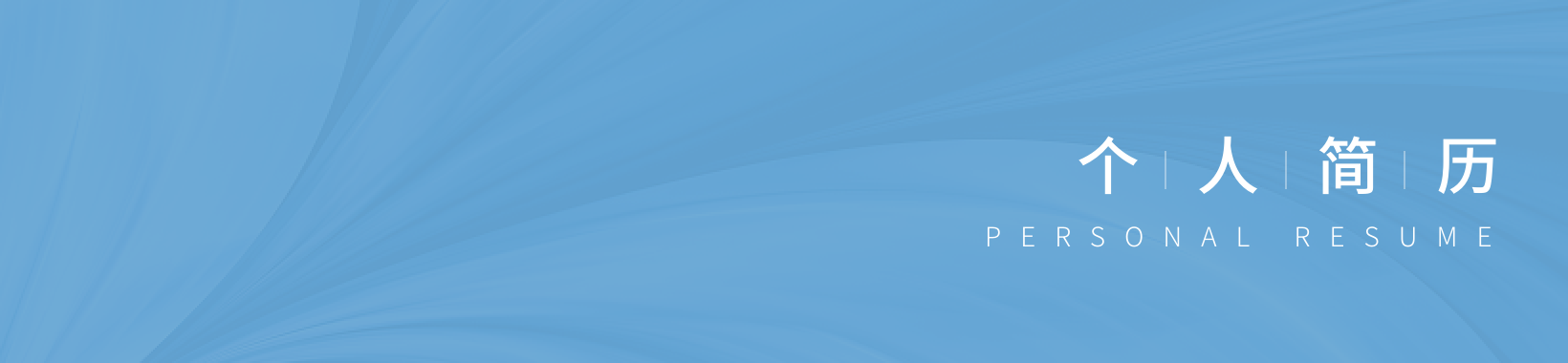 开始时间-结束时间	上海亚念信息科技有限公司产品经理1. 负责加盟商和直营店的线上线下活动策划推广，以及落地执行；2. 负责对接全国40余家加盟商，主要解决加盟商店内装修、业绩提高、培训指导、活动落地等工作；3. 负责全国直营店城市调研、市场分析、直营店设立、标准建立等开业前准备运营工作。工作业绩：1. 策划情人节，318，愚人节全国范围内的活动，活动期间业绩比同期提高40%；2. 对接全国40余家加盟商，主要负责完成活动对接和业绩提升问题，期间加盟商业绩普遍提升20-40%之间；3. 完成全国直营店将近20个城市的城市调研和市场分析；4. 设立寻拍直营店建店标准，并45天时间建立寻拍全国第一个直营店（常熟）。开始时间-结束时间	绩效系统改善项目产品经理产品/设计/策划类 该项目新增目标执行过程管理功能，融入社交元素，强化过程管理，践行用户导向的理念。建立了考核人和被考核人之间的有效沟通机制，打通了两者之间的沟通壁垒，提高了绩效管理的合理性和透明度；为被考核人的年中和年度绩效考核提供参考。主要负责调研需求、撰写需求说明书和设计文档、测试需求、验收和上线、管理项目。1. 最近两年时间主要从事加盟商管理培训，业绩提升，营销策划等工作，完成了加盟体系和直营体系的建立，具备了一定的实战经验，对于线上推广和线下营销具备了自己的想法和经验；2. 15年之前一直从事策划营销、电子商务、互联网运营推广，团队建设培训等工作，为众多企业进行过线上推广，电商孵化，以及互联网知识的培训，14年上半年至今一直致力于商业模式的研究推广，并对相关企业进行培训指导；3. 15年初，首创文化产业的项目-画谱网，本人凭借该项目，通过沙盘演练，项目路演等环节，获得了潍坊奎文区青年创业大赛的优秀奖。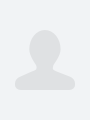 姓名姓名姓名姓名姓名姓名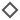 性别：性别年龄：年龄电话：电话号码邮箱：邮箱求职意向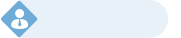 意向岗位：求职岗位意向城市：求职城市期望薪资：期望薪水求职类型：求职类型工作经历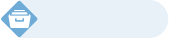 项目经历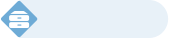 自我评价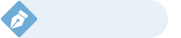 